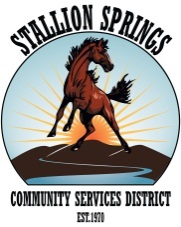 AGENDAPlease turn off all cell phones while meeting is in progress.STALLION SPRINGS COMMUNITY SERVICES DISTRICT27800 STALLION SPRINGS DRIVE, TEHACHAPI, CA 93561BOARD OF DIRECTORS REGULAR BOARD MEETING TUESDAY, MARCH 20, 2018 @6:00 PMCall to OrderThis meeting is held in accordance with the Brown Act. Individuals may address the Board on any matter listed on this agenda, excluding CLOSED SESSION. Members of the audience desiring to address the Board must approach the podium and request recognition from the Board President. Presentation by the audience is limited to three minutes per agenda item.Roll Call:Directors present:Directors absent:Flag Salute1)	Reserved for President’s Comments and Addendum.2)	PUBLIC PRESENTATIONS – This portion of the meeting is reserved for persons desiring to address the Board on any matter not on this agenda and over which this Board has jurisdiction. “Please be advised however, the Brown Act prohibits action on items that are not listed on the Agenda, or properly added to the Agenda under the provisions of the Brown Act. The Board may set such items for consideration at some future Board meeting.” Speakers are limited to three (3) minutes. PLEASE STEP TO THE PODIUM TO MAKE YOUR PRESENTATION. STATE YOUR NAME AND ADDRESS FOR THE RECORD, before making your presentation. Thank you. 3)	BOARD MEMBER ITEMS – This portion of the meeting is reserved for Directors to present to the Board and to the public, information, announcements and items that have come to their attention. No formal action will be taken. A Board member may request that an item be placed, for consideration, at a future Board meeting.4)	Interviews and discussion leading to a possible vote in appointing an individual to fill the vacant Director position left by Clydell Lamkin. 5)   	Approval to allow W3i Engineering to design the reconstruction of the Wastewater Lift 	Station and oversee the construction of the lift station at a cost not to exceed $74,000.6)	First reading and discussion in regard to Ordinance No. 160, an Ordinance of the Board 	of Directors of the Stallion Springs Community Services District establishing 	procedures for processing 	Code Enforcement Administrative Citations. 7)	Approval to expend up to $1,500 for Board President Ed Gordon travel to CSDA Legislative Days Conference, May 22-23, 2018.8)	Board Approval of Resolution No. 2018-02, Intention to Establish Road Assessment 	Charges for Fiscal Year 2019 (July 1, 2018 – June 30, 2019).  9)	Board Approval of Resolution No. 2018-03, Intention to Establish Water Standby, or Availability Charges, for Fiscal Year 2019 (July 1, 2018 – June 30, 2019).  10)	Board Approval of Resolution No. 2018-04, Intention to Establish Sewer Standby, or Availability Charges, for Fiscal Year 2019 (July 1, 2018 – June 30, 2019).  11)	Approval of Resolution No. 2018-13 Authorizing the execution and delivery of an In Sale Agreement to borrow 2 million dollars for Roads and Solid Waste.  12)	Approval of the February 20, 2018 Regular Board Meeting Minutes.13)	Approval of Checks in the amount of $109,838.33 and of the CalPERS Retirement Payments.14)	Financial Reports. 	15)	Police Report. 16)	General Manager’s Report.17)	Motion to adjourn. 